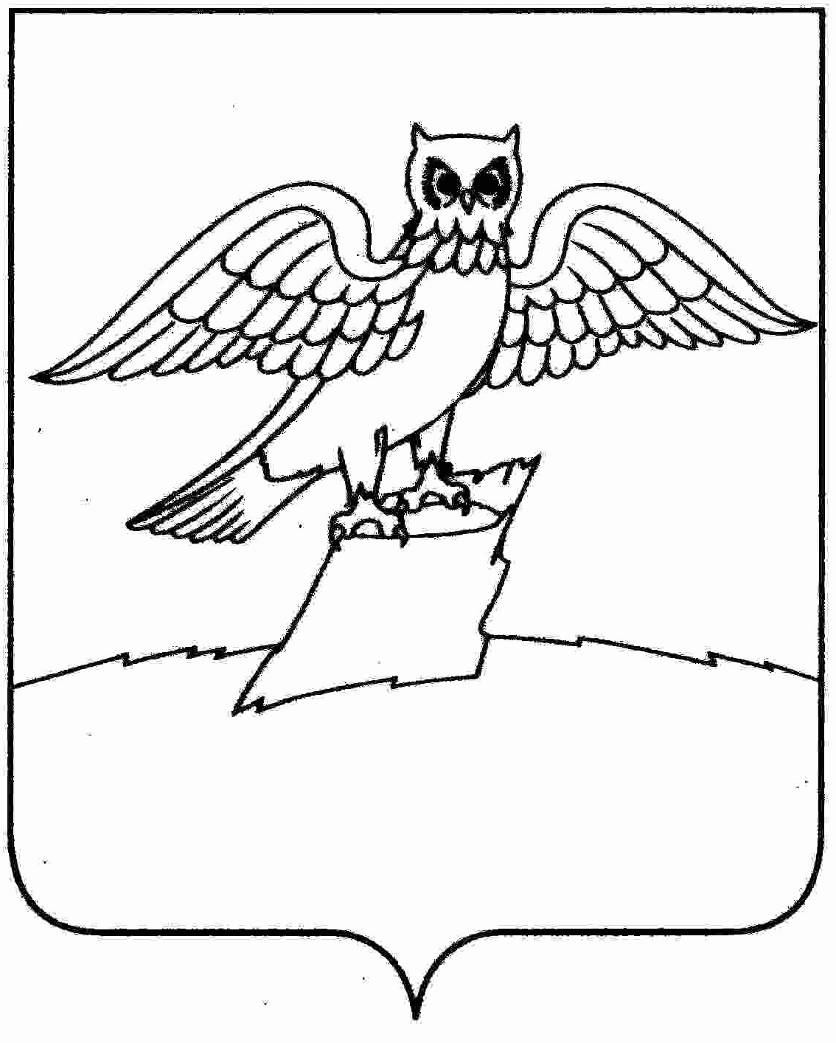 АДМИНИСТРАЦИЯ ГОРОДА КИРЖАЧКИРЖАЧСКОГО РАЙОНАП О С Т А Н О В Л Е Н И ЕГЛАВЫ06.12.2017                                                                                             № 1247                   Руководствуясь Градостроительным кодексом РФ, Федеральным законом от 06.10.2003 года № 131-ФЗ «Об общих принципах организации местного самоуправления в Российской Федерации», Федеральным законом от 09.02.2009 года № 8-ФЗ «Об обеспечении доступа к информации о деятельности государственных органов и органов местного самоуправления», Федеральным законом от 27.07.2010 года № 210-ФЗ «Об организации предоставления государственных и муниципальных услуг», Уставом города Киржач Киржачского района Владимирской области П О С Т А Н О В Л Я Ю:Утвердить административный регламент предоставления муниципальной услуги «Подготовка и  выдача градостроительных планов земельных участков согласно приложению.Постановление главы городского поселения г. Киржач от 25.08.2017 № 878 «Об утверждении административного регламента предоставления муниципальной услуги «Подготовка и выдача градостроительного плана земельного участка» считать утратившим силу.Контроль за исполнением данного постановления возложить на заместителя главы администрации по вопросам жизнеобеспечения.Настоящее постановление вступает в силу со дня его официального опубликования в средствах массовой информации, подлежит размещению на официальном сайте администрации города Киржач Киржачского района и распространяется на правоотношения, возникающие с 01.01.2018.Глава города Киржач                                                                Н.В. Скороспелова                                                                                                                Приложение к постановлению                                                                          главы города Киржачот «06» декабря 2017 г.  № 1247Административный регламентпредоставления муниципальной услугипо выдаче градостроительного плана земельного участка 1. Общие положения1.1. Административный регламент предоставления муниципальной услуги по выдаче градостроительного плана земельного участка (далее – регламент) разработан в целях оптимизации административных процедур, повышения качества и доступности, определяет порядок и стандарт предоставления муниципальной услуги по выдаче градостроительного плана земельного участка (далее – муниципальная услуга). Регламент также определяет особенности предоставления услуги в электронном виде и через многофункциональный центр предоставления государственных и муниципальных услуг.1.2. При предоставлении муниципальной услуги заявителем является правообладатель земельного участка - физическое или юридическое лицо.Интересы заявителей могут представлять иные лица, уполномоченные заявителем в установленном законом порядке.1.3. Информирование о порядке предоставления муниципальной услуги.1.3.1. Администрация города Киржач Киржачского района Владимирской области (далее по тексту – ОМСУ).Место нахождения: Владимирская область,  г. Киржач, микрорайон Красный Октябрь, ул. Пушкина, д. 8Б.Почтовый адрес: Владимирская область,  г. Киржач, микрорайон Красный Октябрь, ул. Пушкина, д. 8Б.График работы: понедельник – пятница с 8-00 до 17-00, обеденный перерыв 13-00 до 14-00, суббота, воскресенье - выходной. Прием по вопросам предоставления муниципальной услуги ведется по месту нахождения ОМСУ по следующему графику: вторник, четверг с 9-00 до 16-00.Справочные телефоны: 6-12-26; тел/факс 8 (49237) 6-19-60.Адрес электронной почты: adm@gorodkirzhach.ru.Информация о порядке предоставления муниципальных услуг в электронной форме размещается в присутственных местах (многофункциональных центрах предоставления государственных и муниципальных услуг, органах местного самоуправления).Региональный центр телефонного обслуживания: 8 (4922)-222-017, 8 (4922)-222-117.1.3.2. Муниципальная услуга предоставляется по принципу «одного окна» через муниципальное бюджетное учреждение «Многофункциональный центр предоставления государственных и муниципальных услуг Киржачского района» (далее – многофункциональный центр, МФЦ) .Местонахождение: 601010, Владимирская обл., г. Киржач, ул. Гагарина, д. 8 График работы: пн., вт., чт. 8-00 – 17-00; ср. 8-00 – 20-00; пт. 08-00 – 16-00;	суб. 09-00 – 12-00;  перерыв 13-00 – 13-45  Справочные телефоны: 8 (49237) 2-03-30Адрес сайта многофункционального центра в информационно-телекоммуникационной сети «Интернет»: мфц.киржач.рф.Адрес электронной почты МФЦ: мфц.киржач.рф.1.4. Информация о предоставлении муниципальной услуги, об услугах, которые являются необходимыми и обязательными для предоставления муниципальной услуги, формы и образцы документов размещаются:- на официальном сайте ОМСУ в информационно-телекоммуникационной сети «Интернет»: www.gorodkirzhach.ru в разделе муниципальные услуги .  - на информационных стендах в ОМСУ; - на сайте многофункционального центра;- в многофункциональном центре.1.5. Предоставление информации заявителям по вопросам предоставления муниципальной услуги, в том числе о ходе предоставления муниципальной услуги осуществляется:- в устной форме при личном обращении в отдел архитектуры администрации города Киржач Киржачского района Владимирской области или в многофункциональном центре; - посредством телефонной связи: 8 (49237) 6-12-26 с 9-00 до 16-00;- с использованием электронной почты: adm@gorodkirzhach.ru;- посредством почтового отправления: 601021, Владимирская область,    г. Киржач, микрорайон Красный Октябрь, ул. Пушкина, д. 8Б.Письменное обращение за информацией о порядке предоставления муниципальной услуги должно быть рассмотрено не позднее 30 дней. Ответ на обращение, поступившее в форме электронного документа, направляется в форме электронного документа по адресу электронной почты, указанному в обращении, или в письменной форме по почтовому адресу, указанному в обращении.2. Стандарт предоставления муниципальной услуги2.1. Наименование муниципальной услуги: выдача градостроительного плана земельного участка.2.2. Наименование органа, предоставляющего муниципальную услугу: администрация города Киржач Киржачского района Владимирской области.При предоставлении муниципальной услуги запрещается требовать от заявителя осуществления действий, в том числе согласований, необходимых для получения муниципальной услуги и связанных с обращением в иные государственные органы, органы местного самоуправления и организации, за исключением получения услуг, получения документов и информации, предоставляемых в результате предоставления таких услуг, включённых в перечень услуг, которые являются необходимыми и обязательными для предоставления муниципальной услуги. 2.3. Формы подачи заявления и получения результата предоставления услуги:- очная форма – при личном присутствии заявителя в ОМСУ или МФЦ;- заочная форма – без личного присутствия заявителя (по почте, с использованием электронной почты).	 Форма и способ получения документа и (или) информации, подтверждающих предоставление муниципальной услуги (отказ в предоставление муниципальной услуги), указываются заявителем в заявлении, если иное не установлено законодательством Российской Федерации.2.4. Результатом предоставления муниципальной услуги является выдача (направление) заявителю:- градостроительного плана земельного участка;- отказа в выдаче градостроительного плана земельного участка.Градостроительный план земельного участка представляет собой документ, который выдается в целях обеспечения субъектов градостроительной деятельности информацией, необходимой для архитектурно-строительного проектирования, строительства, реконструкции объектов капитального строительства в границах земельного участка.2.5. Максимальный срок предоставления муниципальной услуги составляет 20 рабочих дней со дня получения ОМСУ заявления о выдаче градостроительного плана земельного участка.2.6. Правовые основания для предоставления муниципальной услуги:- Градостроительный кодекс Российской Федерации от 29.12.2004 № 190-ФЗ (Российская газета, № 290, 30.12.2004); - Федеральный закон от 27 июля 2010 года № 210-ФЗ «Об организации предоставления государственных и муниципальных услуг» («Российская газета»,          № 168, 30.07.2010);- Федеральный закон «О введении в действие Градостроительного кодекса Российской Федерации» от 29.12.2004 № 191-ФЗ («Российская газета», № 290, 30.12.2004);- Федеральный закон от 06.10.2003 № 131-ФЗ «Об общих принципах организации местного самоуправления в Российской Федерации» («Собрание законодательства РФ», 06.10.2003, № 40, ст. 3822);- приказ Министерства строительства и жилищно-коммунального хозяйства Российской Федерации от 25.04.2017 № 741/пр «Об утверждении формы градостроительного плана земельного участка и порядка ее заполнения» 
(Официальный интернет-портал правовой информации www.pravo.gov.ru, 31.05.2017, N 0001201705310041).- постановление Правительства РФ от 27.09.2011 № 797 «О взаимодействии между многофункциональными центрами предоставления государственных и муниципальных услуг и федеральными органами исполнительной власти, органами государственных внебюджетных фондов, органами государственной власти субъектов Российской Федерации, органами местного самоуправления» («Собрание законодательства РФ», 03.10.2011, № 40, ст. 5559, изменения «Российская газета», № 303, 31.12.2012);- постановление Правительства РФ от 22.12.2012 № 1376 «Об утверждении Правил организации деятельности многофункциональных центров предоставления государственных и муниципальных услуг» («Российская газета», № 303, 31.12.2012, «Собрание законодательства РФ», 31.12.2012, № 53 (ч. 2), ст. 7932);- приказ Минэкономразвития России от 18.01.2012 № 13 «Об утверждении примерной формы соглашения о взаимодействии между многофункциональными центрами предоставления государственных и муниципальных услуг и федеральными органами исполнительной власти, органами государственных внебюджетных фондов, органами государственной власти субъектов Российской Федерации, органами местного самоуправления» (Зарегистрировано в Минюсте России 20.03.2012 N 23527. Первоначальный текст документа опубликован в издании «Бюллетень нормативных актов федеральных органов исполнительной власти», № 19, 07.05.2012, изменения «Российская газета», № 139, 28.06.2013);-   Уставом муниципального образования города Киржач Киржачского района Владимирской области;- Правилами землепользования и застройки муниципального образования город Киржач Киржачского района Владимирской области.2.7. Перечень документов, необходимых для предоставления муниципальной услуги.2.7.1. Перечень документов, предоставляемых заявителем самостоятельно:1) заявление установленной формы (Приложение № 1 к регламенту);2) документ, удостоверяющий личность заявителя или представителя заявителя в установленном законе порядке (представляется оригинал для снятия копии или копия, заверенная в установленном законом порядке);3) правоустанавливающие документы на земельный участок, в случае если право не зарегистрировано в Едином государственном реестре прав на недвижимое имущество и сделок с ним (представляется оригинал для снятия копии или копия, заверенная в установленном законом порядке);2.7.2. Перечень документов и сведений, подлежащих представлению в рамках межведомственного информационного взаимодействия:1) выписка из единого государственного реестра прав на недвижимое имущество, если право на земельный участок зарегистрировано в Едином государственном реестре прав на недвижимое имущество и сделок с ним, выданная Федеральной службой государственной регистрации, кадастра и картографии;2) технические условия для подключения (технологического присоединения) планируемого к строительству или реконструкции объекта капитального строительства к сетям инженерно-технического обеспечения;3) реквизиты проекта планировки территории и проекта межевания территории в случаях, предусмотренных статьей 41 Градостроительного кодекса Российской Федерации.Установленный выше перечень документов является исчерпывающим.Заявитель вправе самостоятельно предоставить документы, указанные в пункте 2.7.2 регламента.Орган, предоставляющий муниципальные услуги, не вправе требовать от заявителя:- представления документов и информации или осуществления действий, представление или осуществление которых не предусмотрено нормативными правовыми актами, регулирующими отношения, возникающие в связи с предоставлением муниципальных услуг;- представления документов и информации, в том числе подтверждающих внесение заявителем платы за предоставление муниципальных услуг, которые находятся в распоряжении органов, предоставляющих государственные услуги, органов, предоставляющих муниципальные услуги, иных государственных органов, органов местного самоуправления либо подведомственных государственным органам или органам местного самоуправления организаций, участвующих в предоставлении муниципальных услуг, в соответствии с нормативными правовыми актами Российской Федерации, нормативными правовыми актами Владимирской области, муниципальными правовыми актами, за исключением документов, включенных в определенный частью 6 статьи 7 Федерального закона от 27.07.2010 № 210-ФЗ «Об организации предоставления государственных и муниципальных услуг» перечень документов, если иное не предусмотрено нормативными правовыми актами, определяющими порядок предоставления муниципальных услуг. 2.8. Услуги, которые являются необходимыми и обязательными для предоставления муниципальной услуги отсутствуют.2.9. Перечень оснований для отказа в приеме документов, необходимых для предоставления муниципальной услуги:1) ненадлежащее оформление заявления;2) несоответствие прилагаемых документов документам, указанным в заявлении;3) отсутствие у лица полномочий на подачу заявления.Перечень оснований для отказа в приеме документов является исчерпывающим.2.10. Основания для отказа в предоставлении услуги отсутствуют.2.11. Основанием для принятия решения об отказе в выдаче градостроительного плана земельного участка является:1) непредставление документов (сведений), необходимых для предоставления муниципальной услуги в соответствии с пунктом 2.7 раздела 2 регламента, обязанность по предоставлению которых возложена на заявителя;2) отсутствие в государственном кадастре недвижимости сведений о местоположении границ земельного участка.2.12. Возможность приостановления срока предоставления муниципальной услуги законодательством не предусмотрена.2.13. Предоставление муниципальной услуги осуществляется без взимания платы.2.14. Максимальный срок ожидания в очереди при подаче заявления и при получении результата предоставления муниципальной услуги не должен превышать 15 минут. 2.15. Срок и порядок регистрации заявления на предоставление муниципальной услуги.Заявление на предоставление муниципальной услуги поданного посредством почтового или электронного отправления регистрируется в день поступления в ОМСУ.Порядок регистрации заявления на предоставление муниципальной услуги, поданное в очной форме в многофункциональный центр определяется соглашением о взаимодействии с многофункциональным центром.Заявление на предоставление муниципальной услуги в очной форме при личном обращении или через представителя регистрируется непосредственно при подаче соответствующего заявления в ОМСУ.Заявление, поданное в заочной форме регистрируется, в день поступления заявления в ОМСУ.2.16. Требования к помещениям, в которых предоставляется муниципальная услуга, к местам ожидания и приема заявителей, размещению и оформлению визуальной, текстовой и мультимедийной информации о порядке предоставления муниципальной услуги.Вход в здание оборудован информационной табличкой (вывеской), содержащей информацию о наименовании, местонахождении, режиме работы, а также о телефонных номерах справочной службы.Все помещения, в которых предоставляется муниципальная услуга, соответствуют санитарно-эпидемиологическим требованиям, правилам пожарной безопасности, нормам охраны труда.Помещения для работы с заявителями оборудуются соответствующими информационными стендами, вывесками, указателями.Места ожидания должны быть оснащены стульями или столами обеспечиваются канцелярскими принадлежностями в количестве, достаточном для оформления документов заявителями.Места предоставления муниципальной услуги оборудуются с учетом условий доступности для инвалидов в соответствии с законодательством Российской Федерации. 2.17. Показатели доступности и качества муниципальной услуги.- возможность получения услуги всеми способами, предусмотренные законодательством. - отсутствие превышения срока предоставления муниципальной услуги установленного пунктом 2.5 раздела 2 регламента; - отсутствие обоснованных жалоб со стороны заявителей;- взаимодействие заявителя с должностными лицами при предоставлении муниципальной услуги в электронной форме – 0.2.18. Особенности предоставления муниципальной услуги через многофункциональный центр .В случае представления заявителем заявления через многофункциональный центр документ, являющийся результатом муниципальной услуги, направляется в многофункциональный центр, если иной способ получения не указан заявителем.При подаче заявления в форме электронного документа сканированные копии документов прикрепляются к нему в виде электронных файлов с соблюдением следующих требований:- формат изображений в прикрепляемом файле – JPEG, JPEG 2000 или pdf;- разрешение прикрепляемых сканированных копий не должно быть меньше 300 dpi;- размер всех прикрепляемых файлов не должен превышать 5 мегабайт.Основанием для регистрации запроса, направленного в форме электронного документа (далее – электронный запрос), является его поступление к специалисту уполномоченного органа, ответственного за предоставление муниципальной услуги (далее – специалист).Специалист в течение одного рабочего дня распечатывает заявление и представленные электронные копии документов, формирует личное дело заявителя и регистрирует заявление.Получение результата предоставления муниципальной услуги – является выдача результата на бумажном носителе.3. Административные процедуры3.1. Предоставление муниципальной услуги включает следующие административные процедуры:- прием, первичная проверка и регистрация заявления и приложенных к нему документов;- рассмотрение заявления и приложенных к нему документов; направление межведомственных запросов; подготовка проекта документа являющегося результатом предоставления муниципальной услуги;- принятие решения уполномоченным должностным лицом;- выдача (направление) заявителю документа являющегося результатом предоставления муниципальной услуги;3.2. Прием, первичная проверка и регистрация заявления и приложенных к нему документов.Основанием для начала административной процедуры является поступление в ОМСУ заявления с приложенными к нему документами о выдаче градостроительного плана земельного участка при личном обращении заявителя в ОМСУ или многофункциональный центр, путем почтового отправления, по электронной почте, либо через Единый портал.Ответственным за выполнение административной процедуры является уполномоченный специалист отдела архитектуры администрации города Киржач Киржачского района Владимирской области (далее – уполномоченный специалист).При проведении первичной проверки уполномоченный специалист:- проверяет документы, удостоверяющие личность заявителя либо полномочия представителя;- проверяет надлежащее оформление заявления и соответствие представленных документов документам, указанным в заявлении;- снимает копии с представленных оригиналов документов и заверяет копии (при предоставлении оригиналов документов). При установлении факта ненадлежащего оформления заявления и приложенных к нему документов, либо заявления подано не уполномоченным лицом, заявление и приложенные к нему документы не принимаются на основании пункта 2.9. регламента. После принятия заявления и документов, представленных заявителем лично уполномоченный специалист выдает заявителю расписку в получении заявления. В случае поступления в ОМСУ заявления на оказание муниципальной услуги и документов через многофункциональный центр, уполномоченный специалист регистрирует заявление в порядке, установленном правилами внутреннего документооборота ОМСУ, фиксирует сведения о заявителе (номер дела) и дату поступления пакета документов в МФЦ.При поступлении заявления через Единый портал, заявление регистрируется в установленном порядке и заявителю в личный кабинет на Едином портале направляется соответствующее уведомление.Максимальный срок исполнения административной процедуры составляет 1 день.3.3. Рассмотрение заявления и приложенных к нему документов; направление межведомственных запросов; подготовка проекта документа являющегося результатом предоставления муниципальной услуги.Основанием для начала административной процедуры является прием к рассмотрению заявления и приложенных к нему документов.Ответственными за выполнение административной процедуры является уполномоченный специалист отдела архитектуры администрации города Киржач Киржачского района Владимирской области Уполномоченный специалист: 1) проводит проверку наличия документов, необходимых для оказания муниципальной услуги, формирует запросы в рамках межведомственного электронного взаимодействия  в соответствии с требованиями, установленными Федеральным законом от 27 июля 2010 года № 210-ФЗ «Об организации предоставления государственных и муниципальных услуг». Запросы должны быть сформированы и направлены в день регистрации заявления.Межведомственное взаимодействие осуществляется в электронной форме с использованием системы межведомственного электронного взаимодействия по межведомственному запросу органа, предоставляющего муниципальную услугу, подведомственной государственному органу организации, участвующей в предоставлении государственных и муниципальных услуг, либо многофункционального центра в случаях, предусмотренных соглашением о взаимодействии.Направление межведомственного запроса на бумажном носителе допускается в случае невозможности направления запроса в электронной форме в связи с подтвержденной технической недоступностью или неработоспособностью веб-сервисов либо неработоспособностью каналов связи, обеспечивающих доступ к сервисам.Ответы на указанные межведомственные запросы готовятся и направляются соответствующими уполномоченными органами в срок, не превышающий трех рабочих дней со дня получения соответствующего запроса.Технические условия для подключения (технологического присоединения) планируемого к строительству или реконструкции объекта капитального строительства к сетям инженерно-технического обеспечения, указанные в подпункте 2 пункта 2.7.2 раздела 2 регламента, предоставляются организациями, осуществляющими эксплуатацию таких сетей инженерно-технического обеспечения в течении 14 дней со дня запроса.3) осуществляет подготовку заключения по результатам рассмотрения заявления и приложенных к нему документов;4) осуществляет подготовку проекта документа, являющегося результатом предоставления муниципальной услуги.При наличии оснований, предусмотренных пунктом 2.10 раздела 2 настоящего регламента, уполномоченный специалист готовит проект мотивированного отказа в выдаче градостроительного плана земельного участка и передает его для подписания уполномоченному должностному лицу.При отсутствии оснований, предусмотренных пунктом 2.10 настоящего регламента, уполномоченный специалист готовит проект градостроительного плана земельного участка и передает его вместе с заявлением и приложенными к нему документами уполномоченному должностному лицу для подписания.Максимальный срок исполнения административной процедуры – 15 рабочих дней.3.4. Принятие уполномоченным должностным лицом решения по результатам рассмотрения заявления и приложенных к нему документов. Глава администрации города Киржач Киржачского района Владимирской области  (далее – должностное лицо). Основанием для начала административной процедуры является получение проекта документа являющегося результатом муниципальной услуги: градостроительного плана земельного участка, либо мотивированный отказ в выдаче градостроительного плана земельного участка, вместе с заявлением и приложенными к нему документами.Должностное лицо в течение 3 дней рассматривает проект градостроительного плана земельного участка, либо проект мотивированного отказа в выдаче градостроительного плана земельного участка, вместе с заявлением и приложенными к нему документами. В случае отсутствия замечаний подписывает соответствующий проект и направляет уполномоченному специалисту для выдачи (направления) заявителю. Максимальный срок исполнения данной административной процедуры - 1 день.3.5. Выдача (направление) заявителю документа являющегося результатом предоставления муниципальной услуги.Основанием для начала административной процедуры является получение уполномоченным специалистом подписанных документов: градостроительного плана земельного участка, либо мотивированного отказа в выдаче градостроительного плана земельного участка, вместе с заявлением и приложенными к нему документами.Ответственным за выполнение административной процедуры является уполномоченный специалист.Уполномоченный специалист в день поступления к нему документов:- вносит сведения о принятом решении в журнал регистрации на градостроительные планы земельных участков;- уведомляет заявителя о принятом решении по телефону, указанному в заявлении, либо любым иным доступным способом, о готовности результата муниципальной услуги и назначает дату и время его выдачи заявителю в пределах срока административной процедуры.Уполномоченный специалист выдает с отметкой в журнале регистрации на градостроительные планы земельных участков явившемуся заявителю, представителю заявителя, градостроительного плана земельного участка, либо отказ в выдаче градостроительного плана земельного участка вместе с документами, подлежащими возврату заявителю.Если в заявлении указано на получение результата предоставления муниципальной услуги заявителем в МФЦ (при условии, что заявление на оказание муниципальной услуги было подано через МФЦ), ОМСУ обеспечивает предоставление в МФЦ для выдачи заявителю документов, являющихся результатом оказания муниципальной услуги, в сроки предусмотренные соглашением о взаимодействии.Максимальный срок исполнения административной процедуры - 1 день.3.6. Особенности выполнения административных процедур в многофункциональных центрах.3.6.1. Прием и обработка заявления с приложенными к нему документами на предоставление муниципальной услуги.Ответственными за выполнение административной процедуры являются специалисты МФЦ.При проверке документов специалист МФЦ устанавливает личность заявителя на основании паспорта гражданина Российской Федерации и иных документов, удостоверяющих личность заявителя в соответствии с законодательством Российской Федерации, а также проверяет соответствие копий представленных документов (за исключением нотариально заверенных) их оригиналам, а в случае обращения представителя заявителя - личность и полномочия представителя, удостоверяется в соответствии представленных документов  требованиям, установленным нормативно-правовыми актами, регламентирующими  предоставление услуги.При выявлении фактов несоответствия представленных документов требованиям, установленным нормативно-правовыми актами, регламентирующими  предоставление услуги, специалист МФЦ уведомляет заявителя о возможном наличии препятствий для предоставления услуги, разъясняет заявителю содержание недостатков, выявленных в представленных документах и предлагает принять меры по их устранению. При согласии заявителя внести изменения в комплект документов и устранить недостатки, документы возвращаются заявителю для корректировки.Если указанные недостатки можно устранить непосредственно в многофункциональном центре, специалист МФЦ разъясняет заявителю возможности их устранения.При отсутствии оснований для отказа в приеме документов, предусмотренных пунктом 2.9. регламента, документы принимаются и регистрируются в автоматизированной информационной системе МФЦ, формируется расписка в приеме документов в двух экземплярах, один из которых выдается заявителю, второй хранится в многофункциональном центре.Принятый комплект документов с сопроводительными документами передается в ОМСУ в сроки, установленные Соглашением о взаимодействии.3.6.2. Выдача результата предоставления муниципальной услуги через МФЦ. Выдача документов по результатам предоставления муниципальной услуги при личном обращении заявителя в многофункциональный центр осуществляется работником многофункционального центра, ответственным за выдачу документов в соответствии с соглашением о взаимодействии.4. Формы контроля за исполнением регламента.4.1.Текущий контроль за принятием решений, соблюдением и исполнением положений регламента и иных нормативных правовых актов, устанавливающих требования к предоставлению муниципальной услуги осуществляется  руководителем отдела организационно-контрольной и кадровой работы администрации города Киржач Киржачского района Владимирской области  непосредственно при предоставлении муниципальной услуги, а также путём организации проведения проверок в ходе предоставления муниципальной услуги. По результатам проверок уполномоченный специалист даёт указания по устранению выявленных нарушений и контролирует их исполнение.Текущий контроль включает рассмотрение, принятие решений и подготовку ответов на обращения заинтересованных лиц, содержащие жалобы на решения и действия (бездействие), принимаемые (осуществляемые) в ходе предоставления муниципальной услуги.4.2. Оценка полноты и качества предоставления муниципальной услуги и последующий контроль за исполнением регламента осуществляется руководителем отдела организационно-контрольной и кадровой работы администрации города Киржач Киржачского района Владимирской области и включает в себя проведение проверок, выявление и устранение нарушений прав заинтересованных лиц, рассмотрение предложений по повышению качества предоставления услуги и недопущению выявленных нарушений.Плановые проверки исполнения регламента осуществляются руководителем отдела организационно-контрольной и кадровой работы администрации города Киржач Киржачского района Владимирской области в соответствии с графиком проверок, но не реже чем раз в два года.Внеплановые проверки осуществляются при наличии жалоб на исполнение регламента.4.3. Персональная ответственность исполнителя закрепляется в его должностной инструкции в соответствии с требованиями законодательства.По результатам проверок лица, допустившие нарушение требований регламента, привлекаются к дисциплинарной ответственности в соответствии с Трудовым Кодексом Российской Федерации.За неправомерные решения и действия (бездействие), принимаемые (осуществляемые) в ходе предоставления муниципальной услуги, являющиеся административными правонарушениями или преступлениями, виновные лица привлекаются к ответственности в соответствии с действующим законодательством Российской Федерации.4.4. Контроль за соблюдением законодательства при предоставлении муниципальной услуги осуществляется уполномоченными органами государственной власти в порядке, установленном законодательством.4.5. Контроль за условиями и организацией предоставления муниципальной услуги в многофункциональном центре осуществляется в соответствии соглашением о взаимодействии.4.6. Порядок и формы контроля за предоставлением муниципальной услуги со стороны граждан, их объединений и организаций устанавливаются действующим законодательством Российской Федерации.5.Досудебный (внесудебный) порядок обжалования решений и действий (бездействия) ОМСУ, а также должностных лиц и муниципальных служащих ОМСУ.5.1. Заявитель может обратиться с жалобой на решения и действия (бездействие) ОМСУ, должностного лица ОМСУ (исполнителя), муниципального служащего при предоставлении муниципальной услуги.5.2. Жалоба подается лично в ОМСУ либо через МФЦ, также может быть направлена по почте, с использованием информационно-телекоммуникационной сети Интернет: официального сайта ОМСУ, через МФЦ.В случае подачи жалобы при личном приеме заявитель представляет документ, удостоверяющий его личность, в соответствии с законодательством Российской Федерации.При поступлении жалобы многофункциональный центр обеспечивает ее передачу в ОМСУ, в порядке и сроки, которые установлены соглашением о взаимодействии между многофункциональным центром и ОМСУ (далее - соглашение о взаимодействии), но не позднее следующего рабочего дня со дня поступления жалобы.В случае, если жалобу подает представитель заявителя, он представляет документ, удостоверяющий его личность, и документ, подтверждающий его полномочия на осуществление действий от имени заявителя. При подаче жалобы в электронном виде документы, указанные в данном пункте, могут быть представлены в форме электронных документов, подписанных электронной подписью, вид которой предусмотрен законодательством Российской Федерации, при этом документ, удостоверяющий личность заявителя, не требуется.5.3. ОМСУ обеспечивает:- оснащение мест приема жалоб стульями, столом, информационным стендом, писчей бумагой и письменными принадлежностями;- информирование заявителей о порядке обжалования решений и действий (бездействия) органов, предоставляющих муниципальные услуги, их должностных лиц либо муниципальных служащих посредством размещения информации на стендах в местах предоставления муниципальных услуг, на Едином портале;- консультирование заявителей о порядке обжалования решений и действий (бездействия) органов, предоставляющих муниципальные услуги, их должностных лиц либо муниципальных служащих, в том числе по телефону, электронной почте, при личном приеме.5.4. Жалоба должна содержать:- наименование ОМСУ, фамилию, имя, отчество должностного лица ОМСУ, либо муниципального служащего, решения и действия (бездействие) которых обжалуются;- фамилию, имя, отчество (последнее - при наличии), сведения о месте жительства заявителя – для физического лица либо наименование, сведения о месте нахождения заявителя – для юридического лица, а также номер (номера) контактного телефона, адрес (адреса) электронной почты (при наличии) и почтовый адрес, по которым должен быть направлен ответ заявителю;- сведения об обжалуемых решениях и действиях (бездействии) ОМСУ, должностного лица ОМСУ либо муниципального служащего;- доводы, на основании которых заявитель не согласен с решением и действием (бездействием) ОМСУ, должностного лица ОМСУ либо муниципального служащего. Заявителем могут быть представлены документы (при наличии), подтверждающие доводы заявителя, либо их копии.5.5. Жалоба, поступившая в ОМСУ, подлежит регистрации не позднее рабочего дня, следующего за днем ее поступления.5.6. Жалоба рассматривается в течение 15 рабочих дней со дня ее регистрации, если более короткие сроки рассмотрения жалобы не установлены Правительством РФ, а в случае обжалования отказа ОМСУ, должностного лица ОМСУ в приеме документов у заявителя либо в исправлении допущенных опечаток и ошибок, либо в случае обжалования нарушения установленного срока таких исправлений - в течение 5 рабочих дней со дня ее регистрации.5.7. По результатам рассмотрения жалобы ОМСУ  принимает одно из следующих решений:- удовлетворяет жалобу, в том числе в форме отмены принятого решения, исправления допущенных ОМСУ опечаток и ошибок в выданных в результате предоставления муниципальной услуги документах, возврата заявителю денежных средств, взимание которых не предусмотрено нормативными правовыми актами Российской Федерации, нормативными правовыми актами Владимирской области, а также в иных формах. При удовлетворении жалобы уполномоченный на ее рассмотрение орган принимает исчерпывающие меры по устранению выявленных нарушений, в том числе по выдаче заявителю результата муниципальной услуги, не позднее 5 рабочих дней со дня принятия решения, если иное не установлено законодательством Российской Федерации;- отказывает в удовлетворении жалобы.5.8. ОМСУ отказывает в удовлетворении жалобы в следующих случаях:- наличие вступившего в законную силу решения суда, арбитражного суда в отношении аналогичной жалобы о том же предмете и по тем же основаниям;- подача жалобы лицом, полномочия которого не подтверждены в порядке, установленном законодательством Российской Федерации;- наличие решения, принятого ранее этим же ОМСУ по результатам рассмотрения жалобы в отношении того же заявителя и по тому же предмету жалобы.5.9. В случае, если в компетенцию ОМСУ не входит принятие решения в отношении жалобы, ОМСУ в течение 3 рабочих дней со дня ее регистрации направляет жалобу в уполномоченный на ее рассмотрение орган и в письменной форме информирует заявителя о перенаправлении жалобы.При этом срок рассмотрения жалобы исчисляется со дня регистрации жалобы в уполномоченном на ее рассмотрение органе.5.10. Не позднее дня, следующего за днем принятия решения, указанного в пункте 5.5 данного раздела регламента, заявителю направляется мотивированный ответ о результатах рассмотрения жалобы в письменной форме и по желанию заявителя в электронной форме.5.11. В случае установления в ходе или по результатам рассмотрения жалобы признаков состава административного правонарушения или преступления должностное лицо, наделенное полномочиями по рассмотрению жалоб, незамедлительно направляет имеющиеся материалы в органы прокуратуры.Приложение № 1 к регламенту                                                                   В__________________________________________(наименование ОМСУ)
ЗАЯВЛЕНИЕ
о выдаче градостроительного плана земельного участкаПрошу выдать градостроительный план земельного участка Земельный участок находится в ______________________________________________________ (форма правообладания земельным участком – собственность, аренда, бессрочное пользование и т.д. )(название документа, подтверждающего право на земельный участок)Приложение:1. ________________________________________________________________________________________________________________________________________________________________________________________________________________________________________________________.2. ________________________________________________________________________________________________________________________________________________________________________________________________________________________________________________________.3. ________________________________________________________________________________________________________________________________________________________________________________________________________________________________________________________.Результат предоставления муниципальной услуги прошу выдать:*-поля, необязательные к заполнению Об утверждении административного регламентапредоставления муниципальной услуги по выдаче градостроительного плана земельного участканаименование организации (для юридических лиц)фамилия, имя, отчество (для физических лиц)фамилия, имя, отчество (для физических лиц)отчество, должность руководителя – для юридического лица;отчество, должность руководителя – для юридического лица;индекс, адрес, телефониндекс, адрес, телефон,(кадастровый номер и местоположение земельного участка)в целях размещенияв целях размещенияв целях размещения(наименование объекта капитального строительства*)(наименование объекта капитального строительства*)от ""20г. №(выдать лично в ОМСУ, в МФЦ; отправить по почте, по электронной почте)(выдать лично в ОМСУ, в МФЦ; отправить по почте, по электронной почте)(выдать лично в ОМСУ, в МФЦ; отправить по почте, по электронной почте)(выдать лично в ОМСУ, в МФЦ; отправить по почте, по электронной почте)(выдать лично в ОМСУ, в МФЦ; отправить по почте, по электронной почте)(выдать лично в ОМСУ, в МФЦ; отправить по почте, по электронной почте)(выдать лично в ОМСУ, в МФЦ; отправить по почте, по электронной почте)(выдать лично в ОМСУ, в МФЦ; отправить по почте, по электронной почте)(выдать лично в ОМСУ, в МФЦ; отправить по почте, по электронной почте)(выдать лично в ОМСУ, в МФЦ; отправить по почте, по электронной почте)Заявитель(фамилия, имя, отчество (для граждан); (фамилия, имя, отчество (для граждан); (подпись)(подпись)наименование, фамилия, имя, отчество, должность руководителя, печать (для юридических лиц)наименование, фамилия, имя, отчество, должность руководителя, печать (для юридических лиц)наименование, фамилия, имя, отчество, должность руководителя, печать (для юридических лиц)наименование, фамилия, имя, отчество, должность руководителя, печать (для юридических лиц)наименование, фамилия, имя, отчество, должность руководителя, печать (для юридических лиц)наименование, фамилия, имя, отчество, должность руководителя, печать (для юридических лиц)наименование, фамилия, имя, отчество, должность руководителя, печать (для юридических лиц)наименование, фамилия, имя, отчество, должность руководителя, печать (для юридических лиц)""""г.Документы принялДокументы принял(фамилия, имя, отчество, должность)(фамилия, имя, отчество, должность)(подпись)(подпись)""""г.